ОБЩЕРОССИЙСКИЙ ПРОФСОЮЗ ОБРАЗОВАНИЯСВЕРДЛОВСКАЯ ОБЛАСТНАЯ ОРГАНИЗАЦИЯОбзор СМИ с 16.11.2020 по 23.11.2020г. Педагоги в Свердловской области получают федеральные и региональные выплаты за классное руководство в установленные сроки23 ноября 2020В Свердловской области продолжается работа по осуществлению выплат за классное руководство. По данным регионального Министерства образования и молодежной политики, все педагоги, имеющие право на данную доплату, получают ее в установленные сроки.https://minobraz.egov66.ru/news/item?id=2881Школы смогут получать субсидии на горячее питание дважды в год23 ноября 2020Минпросвещения России разработало проект постановления правительства, которое дает возможность российским школам получать субсидии на обеспечение бесплатного горячего питания для учащихся 1-4 классов два раза в год – не только с 1 сентября, но и с 1 января. Документ согласован с Минфином и Минэкономразвития России.https://ug.ru/shkoly-smogut-poluchat-subsidii-na-goryachee-pitanie-dvazhdy-v-god/Минпросвещения готовит рекомендации по работе школ во втором полугодии24 ноября 2020Минпросвещения России разрабатывает формат работы школ во втором полугодии с учетом того, что регионы уже вводили дополнительные каникулы.https://ug.ru/minprosveshheniya-gotovit-rekomendaczii-po-rabote-shkol-vo-vtorom-polugodii/Совместные разъяснения Минпросвещения России и Профсоюза по регулированию рабочего времени учителя-логопеда24 ноября 2020Министерство просвещения Российской Федерации совместно с Общероссийским Профсоюзом образования подготовили разъяснения по вопросу регулирования рабочего времени учителей-логопедов организаций, осуществляющих образовательную деятельность, при выполнении ими должностных обязанностей.https://www.eseur.ru/Sovmestnie_razyasneniya_Minprosvescheniya_Rossii_i_Profsouza_po_regulirovaniu_rabochego_vremeni_uchitelya-logopeda/В Госдуму повторно внесли освобождающий учителей от чрезмерной отчетности законопроект27 ноября 2020В Госдуму после доработки внесли законопроект, наделяющий правительство полномочием устанавливать список форм отчетности для педагогов. Ранее документ не получил поддержки правительства, но теперь все замечания учтены и проработаны.https://ug.ru/v-gosdumu-povtorno-vnesli-osvobozhdayushhij-uchitelej-ot-chrezmernoj-otchetnosti-zakonoproekt/В России ввели единый телефонный номер для вызова медиков на COVID-1927 ноября 2020Единый телефонный номер по коронавирусу 122 вводится в регионах России.Это сделано для удобства дозвона граждан до медиков, сообщил вице-премьер Дмитрий Чернышенко на совещании с главами субъектов РФ.По его словам, единый номер позволит централизовать звонки в колл-центрах субъектов, организовать их оперативную маршрутизацию: поликлиники, станции скорой помощи или другие службы.https://vogazeta.ru/articles/2020/11/27/health/15791-v_rossii_vveli_edinyy_telefonnyy_nomer_dlya_vyzova_medikov_na_covid_19Свердловский областной комитетОбщероссийского Профсоюза образования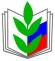 